Приложение № 5 към заповед № РД-06-37/24.09.2021 г.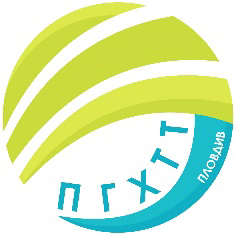 ПРОФЕСИОНАЛНА ГИМНАЗИЯ ПО ХРАНИТЕЛНИ ТЕХНОЛОГИИ ИТЕХНИКА – ГР. ПЛОВДИВe- mail: pghtt_plov@pghtt.net, http://pghtt.net/гр. Пловдив 4003, бул. „Васил Априлов” № 156, Директор: 032/95-28-38, Секретар: 032/95-50-18,   Клас VIII ГГРАФИК ЗА КЛАСНИ И КОНТРОЛНИ РАБОТИI СРОК НА 2021/2022 УЧЕБНА ГОДИНАинж. Людмила Ганчева,директор на ПГ по хранителни технологии и техника – гр. Пловдив	Учебен предметСептемвриОктомвриНоемвриДекемвриЯнуари	Учебен предметдата/часдата/часдата/часдата/часдата/часБългарски език и литература21.09.2021 г.4 час30.11.2021г.5-6час/К.Р./20.12.2021 г.7 час12.01.2022 г.6 часМатематика27.10.2021 г.1 час24.11.2021 г.1 час08.12.2021 г.1 час/К.Р./19.01.20221 часЧЕ – английски език23.09.2021 г.1 час22.11.2021 г.1 час14.12.2021г.2-3час/К.Р./Информационни технологии18.01.2022 г.5 часИстория и цивилизации11.11.2021 г.4 часГеография и икономика27.09.2021 г.1 час06.01.2022 г.7 часФилософия06.12.2021г.6 часБиология и здравно образование05.11.2021 г.5 часФизика и астрономия22.10.2021 г.4 час14.01.2022 г.4 часХимия и опазване на околната среда16.12.2021 г.5 часПредприемачество28.10.2021 г.6 час